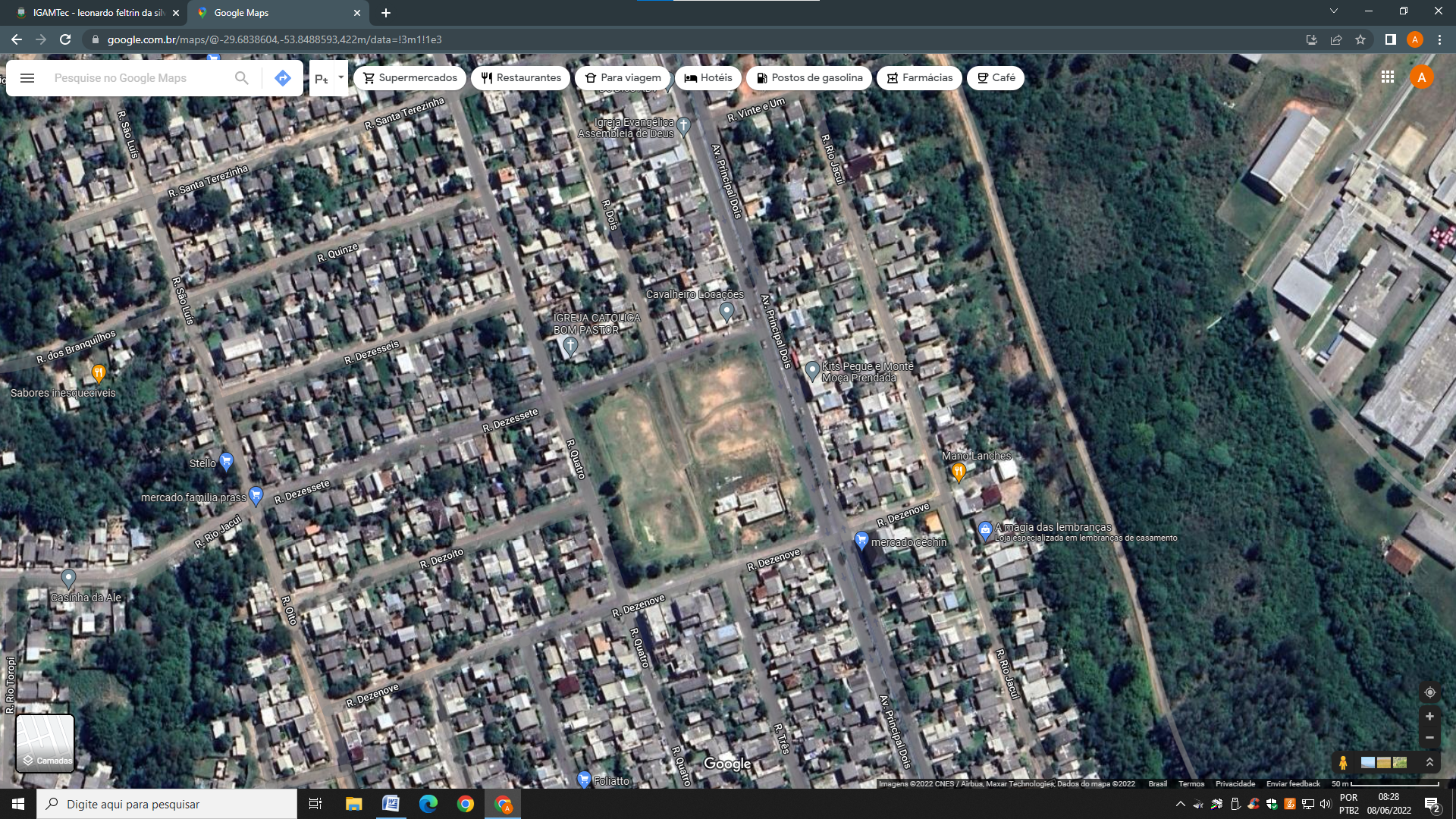                                                     Quanto aos limites:	Ao Norte: Rua Dezessete                                         Ao Sul: Rua Dezenove                                         Ao Leste: Avenida Principal Dois                                          Ao Oeste: Rua QuatroBairro: Nova Santa Marta